Расписание 9 класса на понедельник 09.01.2023 г№ урокаВремяСпособ Способ Предмет, учительТема урока(занятия)Тема урока(занятия)Ресурс Домашнее задание8.30-9.00Онлайн подключение Онлайн подключение Разговоры о важном,Яшин В.Ю.Светлый праздник рождества Светлый праздник рождества Сферум, Вконтакте (весь класс). Ссылка на подключение будет отправлена посредством АСУ РСО,ВК.  -19.20- 9.50Онлайн подключениеОнлайн подключениеАнглийский язык Поповиченко О.С.Электронный мусор и экология.Электронный мусор и экология.﻿Сферум, Вконтакте (весь класс). Ссылка на подключение будет отправлена посредством АСУ РСО,ВК. В случае отсутствия связи: описать любое фото (можно по ссылке в ВК в группе английский язык) и прислать описание учителю в личном сообщении ВК или Viber -210.10-10.40Онлайн подключениеОнлайн подключениеМатематика( Алгебра)Щеглова Л.А.Решение квадратных неравенствРешение квадратных неравенств Сферум,   Вконтакте (весь класс). Ссылка на подключение будет отправлена посредством АСУ РСО, ВК.В случае отсутствия связи: Выполнить № 401,402,403Прислать фото выполненных заданий личным сообщением «вконтакте»Выполнить № 405 . 407ЗАВТРАК 10:40-11.10ЗАВТРАК 10:40-11.10ЗАВТРАК 10:40-11.10ЗАВТРАК 10:40-11.10ЗАВТРАК 10:40-11.10ЗАВТРАК 10:40-11.10ЗАВТРАК 10:40-11.10ЗАВТРАК 10:40-11.10ЗАВТРАК 10:40-11.10311.10- 11.4011.10- 11.40Онлайн подключениеИстория Олейник И.И.История Олейник И.И.Заграничные походы русской армии. Внешняя политика Александра I в 1813—1825 гг.Сферум (весь класс).                                                                                        Ссылка на подключение будет отправлена посредством АСУ РСО в день проведения урока, за 1 час до него.                                                                                              В случае отсутствия связи ,открыть параграф 5 и ответить на вопросы 2,3,4 письменно . Д/З параграф 5 повторить             412.00-12.3012.00-12.30Онлайн подключениеМатематика(Геометрия)Щеглова Л.А. Математика(Геометрия)Щеглова Л.А. Решение  задач Сферум, Вконтакте (весь класс). Ссылка на подключение будет отправлена посредством АСУ РСО, ВК. В случае отсутствия связи:Выполнить  №327,328Прислать фото выполненных заданий личным сообщением «вконтакте»Выполнить  № 329.Прислать фото выполненных заданий личным сообщением «вконтакте»512.50-13.2012.50-13.20Онлайн подключениеФизическая культураГарина Л.А.Физическая культураГарина Л.А.«Попеременный двушажный ход.»﻿Сферум, Вконтакте (весь класс). Ссылка на подключение будет отправлена посредством АСУ РСО,ВК. В случае отсутствия связи: 1.Разминка. Выполнить 10 общеразвивающих упражнений на месте по 6-8 раз, 5 минут.2.Выполнить упражнение  «Подъём ног». 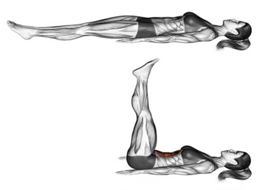 Лягте на спину, ноги прямые, руки заведены под ягодицы и упираются в пол для поддержки. Плотно прижимая спину к коврику, поднимите ноги вверх, колени при этом должны быть максимально выпрямлены. Медленно опустите ноги, продолжая упираться поясницей в пол. За несколько см от пола снова поднимите ноги вверх. Повторите 10-15 раз. Прислать личным сообщением «вконтакте», запись видео не более 1 минуты.-613.40-14.1013.40-14.10Онлайн подключениеОБЖЯшин В.Ю.ОБЖЯшин В.Ю.«Виды террористической деятельности и террористических актов, их цели и способы осуществления.»﻿Сферум, Вконтакте (весь класс). Ссылка на подключение будет отправлена посредством АСУ РСО,ВК. В случае отсутствия связи:  Изучить параграф 3.2  стр 52 учебника. Выписать в тетрадь заголовки «Запомните». Прислать личным сообщением «вконтакте», фото выполненного задания.Изучить параграф 3.3 учебника. 